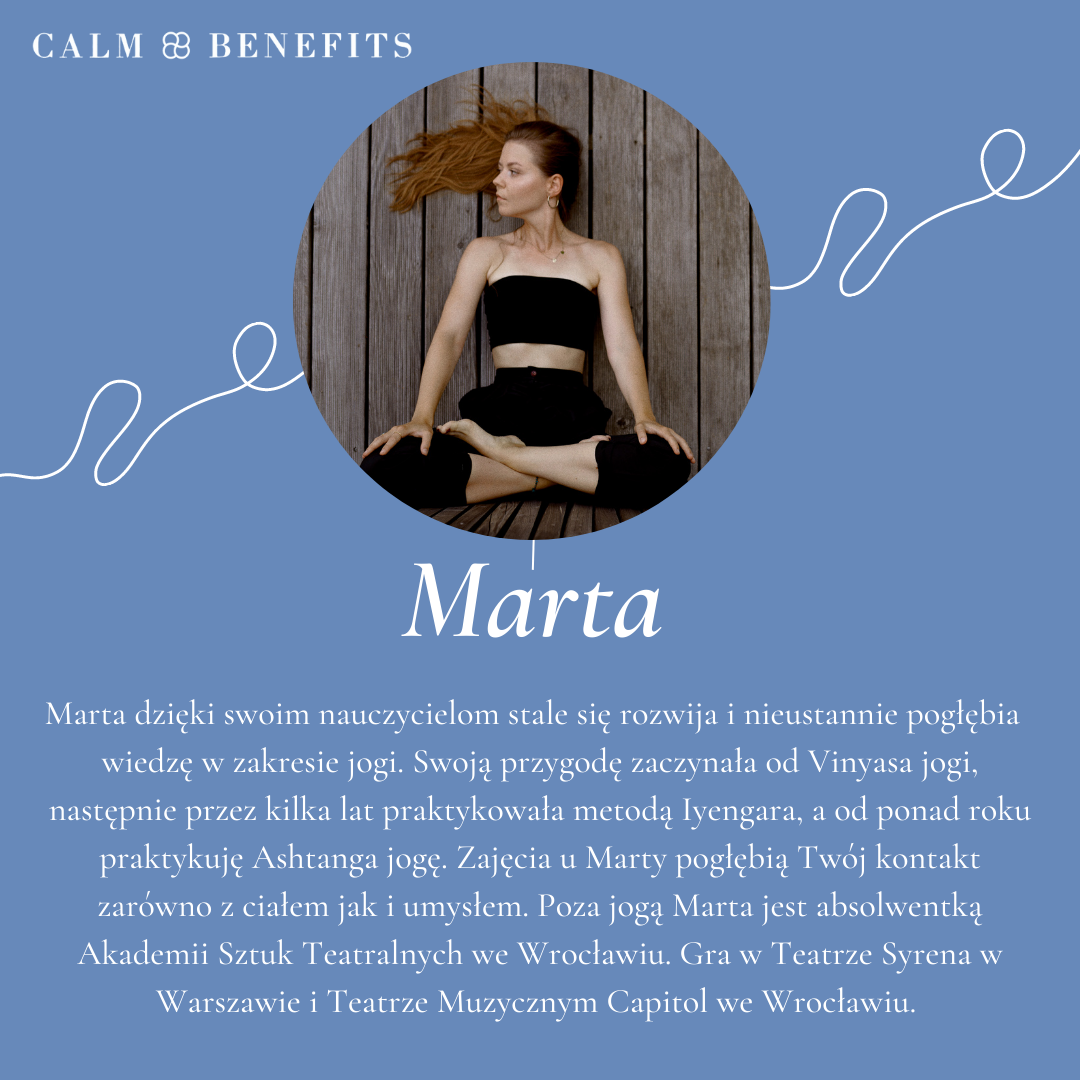 HARMONOGRAM ZAJĘĆ PLCzwartek 17.08 godzina 16:00Czwartek 24.08 godzina 9:00 Piątek 25.08 godzina 9:00 Środa 30.08 godzina 16:00Czwartek 31.08 godzina 9:00 Zbiórka osób chętnych o 15:45 / 8:45 w lobby budynku 18A z instruktorką i przejście w wybrane miejsce w Ogrodzie.W przypadku złej pogody zajęcia odbędą się w lobby budynku 18A.Weź swoją matę do ćwiczeń (jeśli takiej nie posiadasz – Marta będzie miała kilka zapasowych / ilość ograniczona)SCHEDULE OF CLASSES ENGThursday, August 17, 4:00 p.mThursday, August 24, 9:00 amFriday, August 25, 9:00 amWednesday 30.08 at 16:00Thursday, August 31, 9:00 am1. Meeting of participants at 15:45 / 8:45 in the lobby of building 18A with an instructor and moving to a selected place in the Garden.2. In case of bad weather, classes will take place in the lobby of building 18A.3. Take your exercise mat (if you don't have one - Marta will have a few spares / limited quantity)